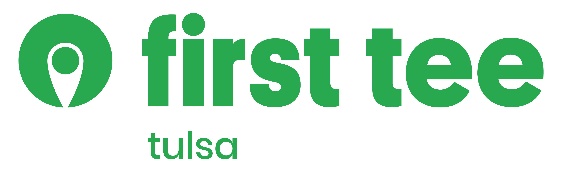 2020 Program Director Year-in-ReviewAlthough 2020 proved to be a challenging year with Covid-19 and its complications, First Tee Tulsa showed perseverance and determination to make it a successful year with the total number of positively impacted youth reaching 17,623.  Although this marks a -8.97% growth rate from the previous year, it is still the second highest number of students in First Tee Tulsa history.  First Tee Tulsa also partnered with 53 youth agencies and schools, which sets an all-time record. 2020 8-Week Programming SummaryA total of 1,406 students attended regular programming at one of the First Tee Tulsa locations.  Of those 1,406 students, 1,055 were unique.  A total of 390 students attended both 2019 and 2020 for a retention rate of 25%.  In addition, 272 students attended multiple sessions (25.78% of population).  Of those students, 178 attended two sessions, while 94 attended all three.  Total number of instructional hours reached 509.  In 2020, First Tee Tulsa transported a total of 316 students in the Spring from 13 schools/organizations.  That accounted for 43.53% of Spring attendance, and 22.46% of all students and 29.95% of unique.2020 Outreach Programming SummaryFirst Tee Tulsa conducted three different types of outreach in 2020 consisting of the National School Program (NSP), the Winter Program (WP), and various Clinics.  In total, there were 16,107 positively affected youth.  The results are indicated in the table below:2020 Educational Programming SummaryFirst Tee Tulsa conducted several very successful educational opportunities in 2020 that positively affected students in additional ways than our typical 8-week programming or outreach. In total, there were 110 students.Science, Technology, Engineering, and Mathematics: 14 students for 12 hours of instruction.Math and Leadership: 71 students from 3 different schools for a total of 18.25 hours of instruction.ACT Test Prep: 13 students for 6 hours of instruction.College Prep:  12 students and their families enjoyed this new opportunity over 3 hours of instruction. Overall DemographicsAGE1-89-1213-1718+Number16048238033Percentage15.17%45.69%36.02%3.13%PROG.SpringSummerFallWinterTotalMohawk59028226561,143Page6150490160Other754240103Totals72633633861406TEEN PERCENTILETeenNon-TeenNumber406649Percentage38.48%61.52%GENDERMaleFemaleNumber656399Percentage62.14%37.86%ETHNICITYAsianAfrican-AmericanLatino/HispanicMulti-RacialNative AmericanPacific IslanderCaucasianNumber271751271031172504Percentage2.56%16.59%12.04%9.76%11.09%.19%47.77%OUTREACHNSPWPClinicsNumber of Students9,5516,50155Number of Schools/Org.19303GENDERMaleFemaleNumber9,2058,418Percentage52.23%47.77%AGE8 & Under9-1213-1718+Number3,40812,4521,72538Percentage19.34%70.66%9.79%.22%ETHNICITYCaucasianNon-CaucasianNumber6,21811,405Percentage35.28%64.72%